Муниципальное бюджетное общеобразовательное учреждение«Кириковская средняя школа»РАБОЧАЯ ПРОГРАММАпо предмету «Технология» для учащихся 3 класса муниципального бюджетного общеобразовательного учреждения«Кириковская средняя школа»Составил: учитель первой квалификационной категории Слабкова Ирина Владимировна2021-2022 учебный годПояснительная записка.    Настоящая рабочая программа составлена на основании основной образовательной программы начального общего образования муниципального бюджетного общеобразовательного учреждения «Кириковская средняя школа», учебного плана муниципального бюджетного общеобразовательного учреждения «Кириковская средняя школа» (1-4 класс) на 2021-2022 учебный год, учебника Технология. 3 класс: учеб. для общеобразовательных организаций. / Е.А. Лутцева, Т.П. Зуева. – М.: «Просвещение», 2019, рекомендовано Министерством образования и науки РФ, положения о рабочей программе педагога муниципального бюджетного общеобразовательного учреждения «Кириковская средняя  школа» реализующего предметы, курсы и дисциплины общего образования от 30 мая 2019 года.    Цели изучения курса технологии:- развитие социально значимых личностных качеств (потребность познавать и исследовать неизвестное, активность, инициативность, самостоятельность, самоуважение и самооценка);- приобретение первоначального опыта практической преобразовательной и творческой деятельности в процессе формирования элементарных конструкторско-технологических знаний и умений, проектной деятельности;- расширение и обогащение личного жизненно практического опыта, представлений о профессиональной деятельности человека.    Основные задачи курса:- формирование первоначальных конструкторско-технологических знаний и умений;-развитие знаково-символического и пространственного мышления, творческого и репродуктивного воображения, творческого мышления;-развитие регулятивной структуры деятельности, включающей целеполагание, планирование (умение составлять план действий и применять его для решения практических задач), прогнозирование, контроль, коррекцию и оценку;-формирование внутреннего плана деятельности на основе поэтапной отработки предметно-преобразовательных действий;-развитие коммуникативной компетентности младших школьников на основе организации совместной продуктивной деятельности;- ознакомление с миром профессий, их социальным значением, историей возникновения и развития;-овладение первоначальными навыками передачи, поиска, проверки, преобразования,хранения информации, использования компьютера.    Согласно программе, на изучение технологии в 3 классе отводится 34 часа (34 учебные недели). Исходя из учебного плана Кириковской средней школы на изучение курса «Технология» отведено 1 час в неделю.    Промежуточная аттестация проводится с 25.04.2022 г. по 15.05.2022 г. в форме инсценирования сказки.Планируемые результаты освоения предмета.    Программа обеспечивает достижение выпускниками начальной школы следующих личностных, метапредметных и предметных результатов.    Личностные результаты- воспитание и развитие социально и личностно значимых качеств;-бережное отношение к окружающему миру и результату деятельности человека;- внимательное и доброжелательное отношение к сверстникам, младшим и старшим, готовность прийти на помощь, заботливость, уверенность в себе, общительность, самостоятельность, ответственность, трудолюбие, уважительное отношение к своему и чужому труду и его результатам, адекватная самооценка.    Метапредметные результаты- освоение учащимися универсальных способов деятельности, применимых как в рамках образовательного процесса, так и в реальных жизненных ситуациях (умение принять учебную задачу или ситуацию, выделить проблему, составить план действий и применять его для решения практической задачи, осуществлять информационный поиск, необходимую корректировку в ходе практической реализации, выполнять самооценку результата);- развитие логических операций, коммуникативных качеств.    Предметные результаты- получение первоначальных представлений о созидательном и нравственном значении труда в жизни человека и обществ; о мире профессий и важности правильного выбора профессии; - приобретение навыков самообслуживания; - овладение технологическими приёмами ручной обработки материалов; - усвоение правил техники безопасности; -приобретение первоначальных навыков совместной продуктивной деятельности, сотрудничества, взаимопомощи, планирования и организации.Содержание учебного предмета.Тематическое планирование с указанием количества часов на освоение каждой темы.5. Список литературы, используемый при оформлении рабочей программы.1.Технология. 3 класс. Учебник для общеобразовательных организаций. / Е.А. Лутцева, Т.П.З уева. – М.: «Просвещение» 2019.2. Технология. 3 класс. Рабочая тетрадь. Учебное пособие для общеобразовательных организаций. / Е.А. Лутцева, Т.П. Зуева. – М.: «Просвещение» 2019.СОГЛАСОВАНО:Заместитель директора по учебно-воспитательной работе 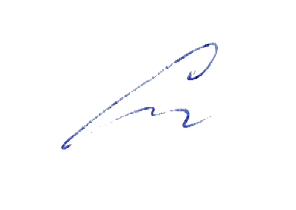 Сластихина Н.П.______«31» августа 2021 г.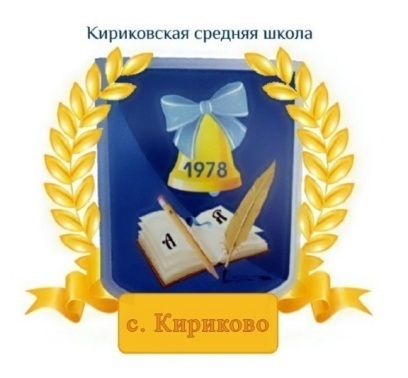 УТВЕРЖДАЮ:Директор муниципального бюджетного 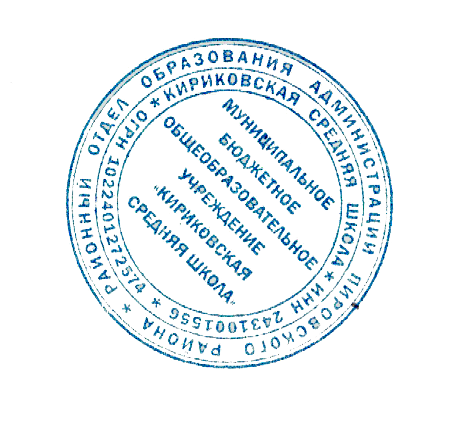 общеобразовательного учреждения «Кириковская средняя школа» 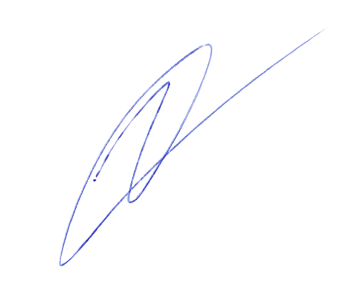 Ивченко О.В. _______«31» августа 2021 г.№ п/пРаздел/ Кол-во часовСодержание раздела и подразделов1Информационная мастерская (3 часа)Вспомним и обсудим! Знакомимся с компьютером. Компьютер - твой помощник. Проверим себя.2Мастерская скульптора(6 часов)Как работает скульптор? Скульптура разных времён и народов. Статуэтки. Рельеф и его виды. Как придать поверхности фактуру и объём?3Мастерская рукодельниц(8 часов)Вышивка и вышивание. Строчка петельного стежка. Пришивание пуговиц. Наши проекты. Подарок малышам «Волшебное дерево». История швейной машины. Секреты швейной машины. Футляры. Проверим себя. Наши проекты. Подвеска. 4Мастерская инженера, конструктора, строителя, декоратора(11 часов)Строительство и украшение дома. Объём и объёмные формы. Развёртка. Подарочные упаковки. Декорирование (украшение) готовых форм. Конструирование из сложных развёрток. Модели и конструкции. Наши проекты. Парад военной техники. Наша родная армия. Художник-декоратор. Филигрань и квиллинг. Изонить. Художественные техники из креповой бумаги.5Мастерская кукольника (6 часов)Может ли игрушка быть полезной. Театральные куклы-марионетки. Игрушка из носка. Игрушка-неваляшка. Что узнали, чему научились.Итого: 34 часа.№ п/пТемаКол-во часовДатаПримечание 1 четверть (9 часов)1 четверть (9 часов)1 четверть (9 часов)1 четверть (9 часов)1 четверть (9 часов)Информационная мастерская (3 часа)Информационная мастерская (3 часа)Информационная мастерская (3 часа)Информационная мастерская (3 часа)Информационная мастерская (3 часа)1.Вспомним и обсудим!Знакомимся с компьютером103.09.2.Компьютер – твой помощник110.09.3.Создание текста на компьютере.Что узнали, чему научились117.09.Мастерская скульптора (6 часов)Мастерская скульптора (6 часов)Мастерская скульптора (6 часов)Мастерская скульптора (6 часов)Мастерская скульптора (6 часов)4.Как работает скульптор? Беседа124.09.5.Скульптуры разных времён и народов. Лепка101.10.6.Статуэтки. Лепка. Статуэтки по мотивам народных промыслов108.10.7.Рельеф и его виды. Барельеф из пластилина115.10.8.Как придать поверхности фактуру и объём? Шкатулка или ваза с рельефным изображением122.10.9.Конструируем из фольги. Подвеска с цветами.Что узнали, чему научились129.10.2 четверть (7 часов)2 четверть (7 часов)2 четверть (7 часов)2 четверть (7 часов)2 четверть (7 часов)Мастерская рукодельниц (8 часов)Мастерская рукодельниц (8 часов)Мастерская рукодельниц (8 часов)Мастерская рукодельниц (8 часов)Мастерская рукодельниц (8 часов)10.Вышивка и вышивание. Мешочек с вышивкой крестом112.11.11.Строчка петельного стежка.Сердечко из флиса119.11.12.Пришивание пуговиц.Браслет с пуговицами126.11.13.Наши проекты.Подарок малышам «Волшебное дерево»103.12.14.История швейной машины.Бабочка из поролона и трикотажа110.12.15.Секреты швейной машины.117.12.16.Наши проекты. Подвеска «Снеговик»Что узнали, чему научились124.12.3 четверть (10 часов)3 четверть (10 часов)3 четверть (10 часов)3 четверть (10 часов)3 четверть (10 часов)17.Футляры.Ключница из фетра114.01Мастерская инженера, конструктора, строителя, декоратора(11 часов)Мастерская инженера, конструктора, строителя, декоратора(11 часов)Мастерская инженера, конструктора, строителя, декоратора(11 часов)Мастерская инженера, конструктора, строителя, декоратора(11 часов)Мастерская инженера, конструктора, строителя, декоратора(11 часов)18.Строительство и украшение домаИзба из гофрированного картона121.01.19.Объём и объёмные формы. Развёртка.Моделирование128.01.20.Подарочные упаковки.Коробочка для подарка104.02.21.Декорирование (украшение) готовых форм.Украшение коробочки для подарка11.02.22.Наша родная армияОткрытка «Звезда» к 23 февраля118.02.23.Наши проекты. Парад военной техники.125.02.24.Художник-декоратор. Филигрань и квиллинг.Цветок к 8 марта104.03.25.Конструирование из сложных развёрток.Машина111.03.26.Модели и конструкции.Моделирование из конструктора118.03.4 четверть (8 часов)4 четверть (8 часов)4 четверть (8 часов)4 четверть (8 часов)4 четверть (8 часов)27.Изонить.Весенняя птица101.04.28.Художественные техники из креповой бумаги.Цветок в вазеЧто узнали, чему научились.108.04.Мастерская кукольника (6 часов)Мастерская кукольника (6 часов)Мастерская кукольника (6 часов)Мастерская кукольника (6 часов)Мастерская кукольника (6 часов)29.Что такое игрушка?Игрушка из прищепки115.04.30.Театральные куклы. Марионетки122.04.31.Промежуточная аттестация.Инсценирование сказки129.04.32.Игрушка из носка106.05.33.Кукла-неваляшка 113.05.34.Что узнали, чему научились.Проверка знаний и умений120.05.